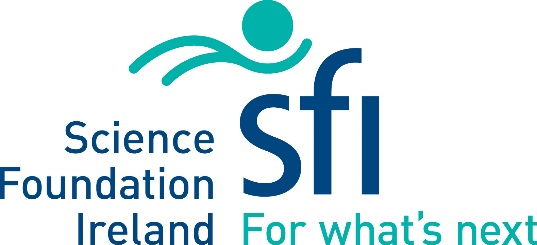 Science Foundation IrelandSt. Patrick’s Day Science MedalNomination Form - 2018Deadline for Submission of Nominations: 20thOctober 2017Submit (.doc versions only) to sciencemedal@sfi.ie Medal Nominee’s DetailsMedal Nominee’s DetailsMedal Nominee’s DetailsTitleName                                                       Institution/CompanyAddressPhoneE-MailDoes the candidate fulfil the eligibility requirements?Does the candidate fulfil the eligibility requirements?Yes  No Is the candidate aware of the nomination?Is the candidate aware of the nomination?Yes  No Please tick the appropriate Medal category – one selection onlyPlease tick the appropriate Medal category – one selection onlyAcademic Industry    Nominator DetailsNominator DetailsNominator DetailsName                                                       Institution/Company/OrganizationAre you afiliated with an Irish disapora group or business organization/network in the USA? If so which one?Are you afiliated with an Irish disapora group or business organization/network in the USA? If so which one?PhoneE-MailDocumentation Check ListDocumentation Check ListCompleted Nomination Form                                     CV/Resume – max two pagesSupport Letter 1 (non compulsory)Support Letter 2 (non compulsory)Executive Summary of Contribution/Achievement (2 pages max) Include examples of the impact of the nominee’s body of work on their field of expertise and how they have demonstrably contributed to the overall advancement of science in either academia or industry in Ireland under each of the headings provided.  Please refer to the call document for details on the review process.Scientific and Technical ExcellenceGlobal RecognitionEngagement with Ireland